Name: ……………………………………………………………	Index no ……..…...................................School……………………………………………………………. Candidate’s sign ………………….…...Date: ……………………………	231/3BIOLOGYPAPER 3(PRACTICAL)TIME: 1HOUR 45MINUTESKenya Certificate of Secondary Education (K.C.S.E.)BiologyPaper 3 (practical)Time: 1hr 45minutes  INSTRUCTIONS TO CANDIDATES:Write your name, index number and school in the spaces provided above.Sign and write the date of examination in the spaces  provided aboveAnswer all the questions in  the spaces providedYou are required to spend the first 15 minutes of the 1 ¾ hours allowed for this paper reading the whole paper carefully before commencing your work.Additional pages must not be inserted.Candidates should check to a certaiin that all pages are printed as indicated.For Examiner’s Use Only:This paper consists of 4 printed pages. Candidates should check to ascertain that all pages are printed as indicated and that no questions are missing1.	You are provided with the specimen labelled N. examine it and answer the questions that follow.    	(a) Giving a reason, state the group of succulent fruits specimen N belongs to? 	Group 									                                (1mk) ……………………………………………………………………………………………………………………………………………………………………………………………………………………	Reason   											        (1mk)                                                                                                                                                                   	………………………………………………………………………………………………………….   (b) (i) Name the dispersal agent of specimen N. 						        (1mk)                    	 ………………………………………………………………………………………………………..          (ii) Give two observable for adaptation of specimen N to the agent named in b(i) above.       (2mk)	…………………………………………………………………………………………………………	…………………………………………………………………………………………………………(c) Using a scapel, obtain a transverse section of specimen N. Draw a plan diagram of a cut surface of one half and label the parts. 									       (5mks)			             (d) Squeeze about 5mls of juice from specimen N into a test-tube.                (i) Using the juice obtained, calculate the approximate percentage of ascorbic acid (vitamin C) 		contained, given that 12 drops of 0.1% ascorbic acid decolourises 1cm3 of DCPIP.  	       (3mks)            (iii) Using the remaining juice of specimen N carry out iodine test; 	        Record your observation. 						                                (1mk)	…………………………………………………………………………………………………………..2. 	The photograph labelled 1, 2, and 3 below are bones obtained from a mammal. Examine them and answer questions that follow.    	(a) (i) Identify the bones in photographs 1, 2, and 3 and state where found. 			      (6mks)       	(ii) Namethe parts labelled J and K      							       (2mks)	…………………………………………………………………………………………………………	…………………………………………………………………………………………………………       	(iii) State the use of each of the parts labelled S and T. 			                               (2mks)	S …………………………………………………………………………………………	T …………………………………………………………………………………………   	(b) State one difference between part labelled L and photograph 2 and the same part as observed in	 photograph 1. 										        (1mk)	…………………………………………………………………………………………………………   	(c) State the function of the part labelled M 							        (1mk)	…………………………………………………………………………………………………………   	(d) Name the type of joint at the part labelled T 						        (1mk)	…………………………………………………………………………………………………………    	(e) Using observable features only, state any two adaptations of the bones in photograph 3 to its 	functions. 											       (2mks)………………………………………………………………………………………………………….………………………………………………………………………………………………………….3. 	Complete and use the dichotomous key below to identify the organisms. 			        (1mk)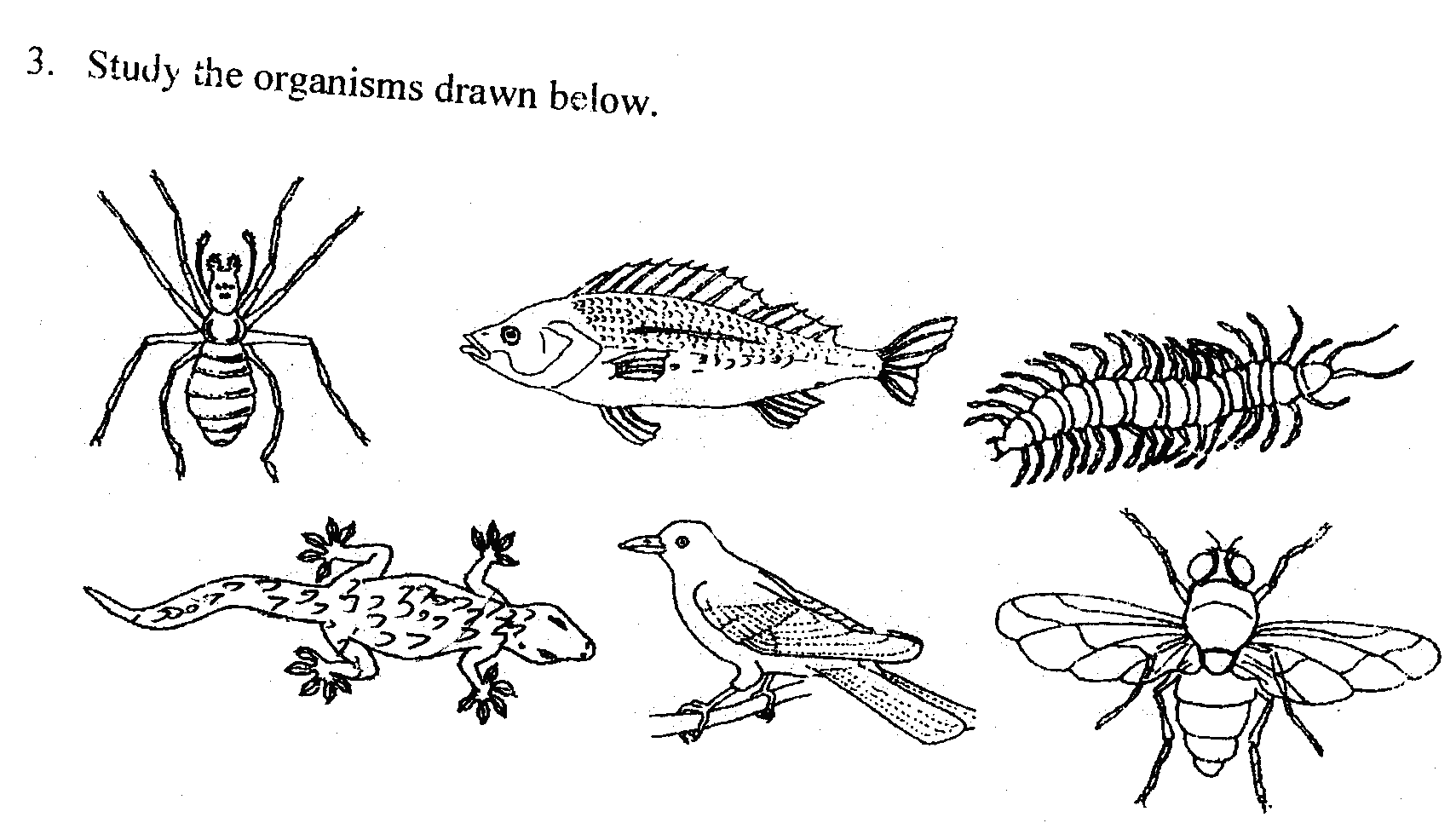 1 a 	Vertebrates ………………………………………………..go to 2   b       ……………………………………………………………..go to 32 a	Has scales on the body …………………………………….go to 4   b       Has no scales on the body …………………………………mammalia3 a 	Has cephalothorax …………………………………………Arachnida   b       Has no cephalothorax ………………………………………go to 54 a 	Has fins ……………………………………………………Pisces   b       Has no fins ………………………………………………….go to 75 a 	Has three pairs of legs ……………………………………..Insecta   b       Has more than three pairs of legs …………………………go to 66 a 	two pairs of legs per segment ………………………………Diplopoda   b       One pair of leg per segment ……………………………….Chilopoda7 a	Has feathers ……………………………………………….Aves   b       Has no feathers …………………………………………….go to 88 a 	Has a tail …………………………………………………… Reptilia    b       Has no tail …………………………………………………..Amphibia(ii)                                                                                                                                                           (10mks)QUESTIONSMAXIMUM SCORECANDIDATE’S SCORE114215311TOTAL 40Identify Region where found Photograph 1Photograph 2Photograph 3SpecimenSteps followedIdentityABCDEF